EXAMPLES OF SENTENCES USING SIMPLE WORDS AND PICTURESUSE THE SIMPLE WORDS FROM THE WORD SHEET ( cut and stick them to make the sentences) AND THEN  CUT OUT PICTURES FROM CATALOGUES OR MAGAZINES ETC TO MAKE SIMPLE SENTENCES. THEN ‘READ’ THE SENTENCFES.I      like   the  .  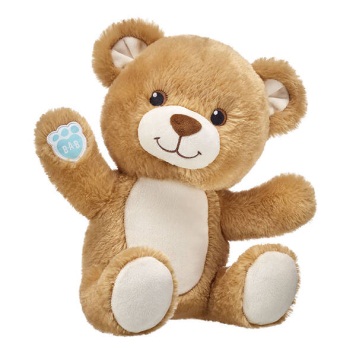 I      like    the  .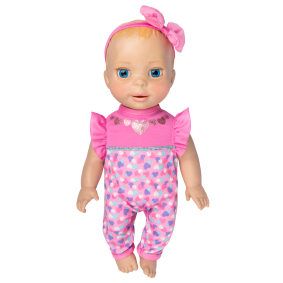 I like the    and the      .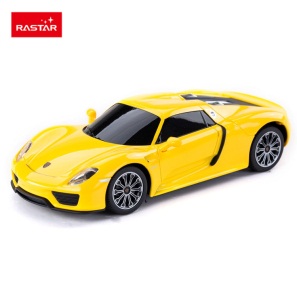 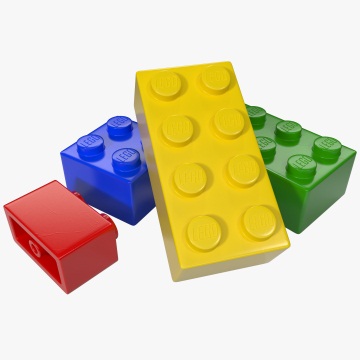     and    .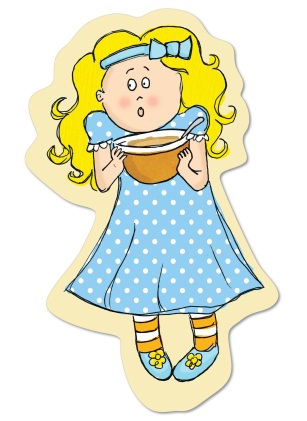 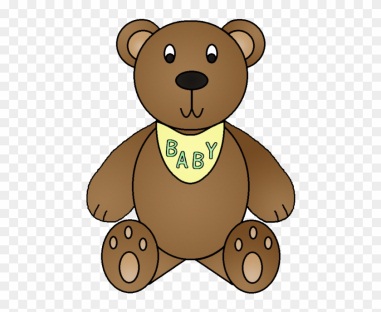        and    .  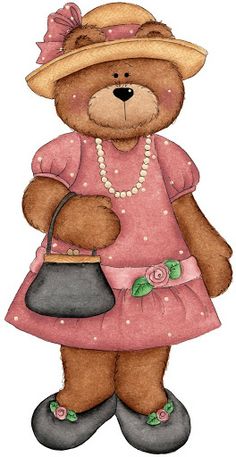 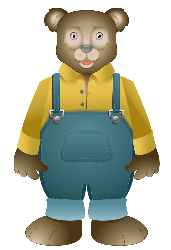 